Приложение № 2Библиотеки Подосиновского района в год мужества и славы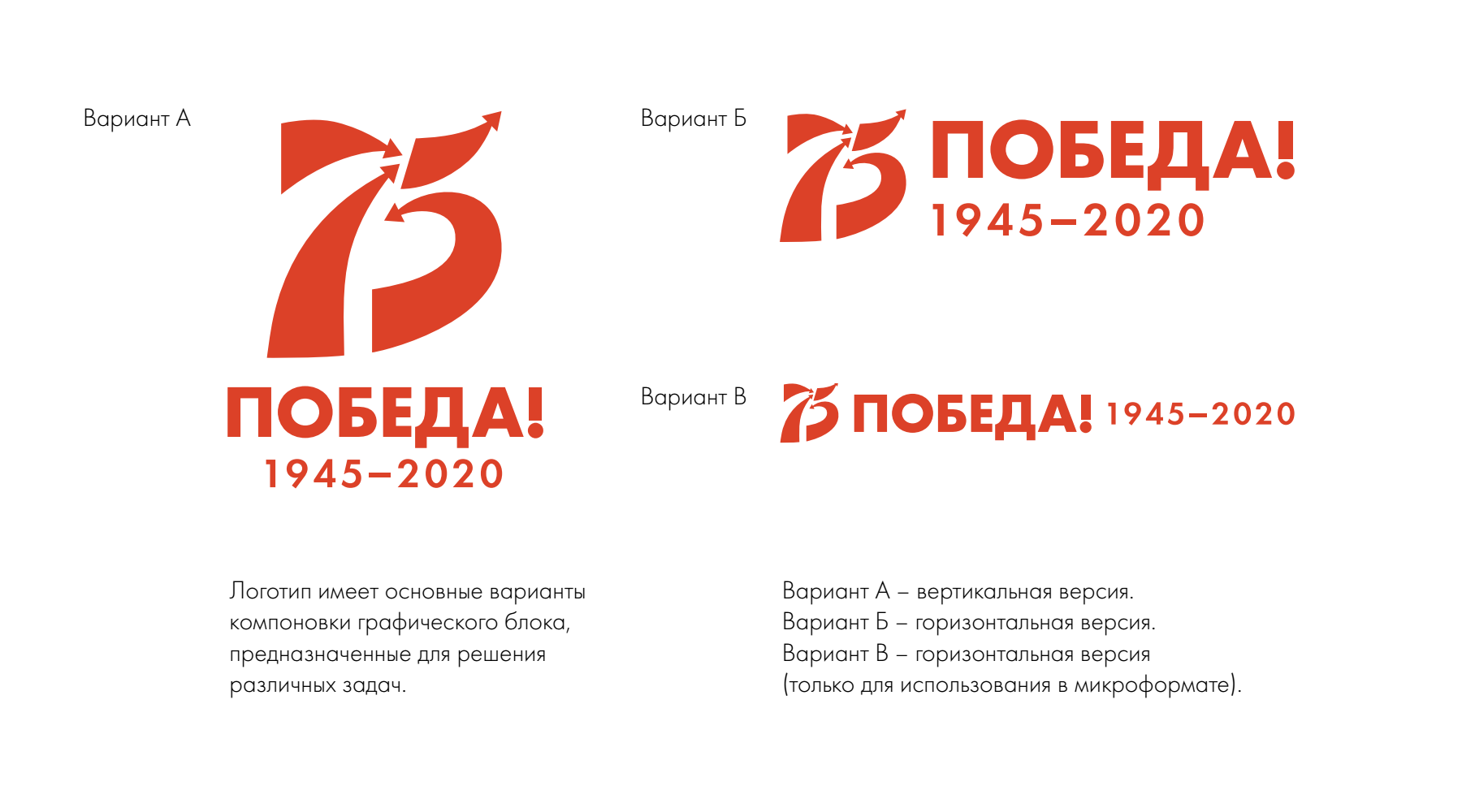 «Поклонимся великим тем годам» – программа, посвящённая 75-летию Победы в Великой Отечественной войне. Задачи: активизация работы по продвижению военно-патриотической литературы; активное использование краеведческого материала о подвиге земляков на фронте и в тылу; использование эффективных форм в работе с читателями всех возрастов.В программу входит конкурс профессионального мастерства по номинациям: «Лучшее массовое мероприятие», «Лучшая поисковая работа». Проект «Знамя колхоза»: Победный 45». (публикация заметок из районной газеты за 1945 год), сетевая акция «Читаем стихи о войне».По сложившейся традиции в канун праздника Победы Подосиновская районная детская библиотека организует районный литературно-творческий конкурс «О Родине. О мужестве. О славе». Цели и задачи конкурса: повышение интереса к событиям Великой Отечественной войны 1941-1945 гг. через знакомство с литературными произведениям о войне; выявление талантливых исполнителей литературных произведений; развитие творческих способностей детей и подростков.Библиотеки района примут участие во Всероссийских акциях «Георгиевская ленточка», «Свеча памяти», «Красная гвоздика», «Читаем детям о войне».	1Реализация проекта по сбору и изданию воспоминаний детей войны «Мое военное детство»Февраль-декабрь ЦБ им. А. Филёва2Реализация проекта «Знамя колхоза»: Победный 45!»Ноябрь 2019 – май 2020ЦБ им. А. Филёва3«Прочитанная книга о войне – твой подарок Дню Победы» /акция/             Январь-майПинюгская БСЧ им. А. И. Суворова,Демьяновская ДБ4Обзор одной книги «Мой лейтенант» Д. Гранина	ЯнварьЦБ им. А. Филёва5«Павел Лукницкий. Ленинград действует. Фронтовой дневник»/час истории/ЯнварьПинюгская БСЧ им. А. И. Суворова6«Юные герои Великой войны» /урок памяти рассказ о Тане Савичевой, пионерах-героях, детях-узниках концлагерей. Минута молчания/ЯнварьДемьяновская ДБ7«Ими награждены наши бабушки и дедушки» /час информации о военных наградах своих родственников/ ЯнварьЯхреньгская СБ8«Подвигу Ленинграда посвящается…» /час мужества/ФевральДемьяновская ГБ9«Непокоренный город» /урок памяти, посвящённый 75-ой годовщине снятия блокады Ленинграда/ФевральПинюгская БСЧ им. А. И. Суворова10«Непокорённый Ленинград»/час памяти/				ФевральПодосиновская ДБ11«История одного памятника» - /экскурсии в парк Победы и беседы об истории создания мемориального комплекса/Февраль-мартДемьяновская ДБ12«200 минут чтения: Сталинграду посвящается» Участие в акцииФевральДемьяновская ДБ13«Геройский подвиг не забыт» /урок мужества, посвящённый Героям-защитникам Сталинграда)ФевральДемьяновская ДБ14«День снятия блокады Ленинграда» /час истории/ФевральЛенинская СБ15«Будет в памяти жить всегда Сталинград» /час мужества/                                         ФевральДемьяновская ГБ16«Защитникам Сталинграда посвящается…» /час мужества/ФевральПодосиновская ДБ17«И лишь над памятью не властно время» /урок мужества, посвящённый Сталинградской битвы/	ФевральПинюгская БСЧ им. А. И. Суворова18«200 дней и ночей Сталинграда»/час истории/	ФевральОктябрьская СБ19«У войны не детское лицо»/урок памяти к Дню юного героя-антифашиста/ФевральДемьяновская ГБ20 «Они сражались за Родину» /патриотический час/ФевральЛенинская СБ21«Сплав мужества и стойкости героев Ленинграда» /урок мужества/ФевральЛунданкская СБ22«Дорогами Великой Отечественной войны» /литературно-музыкальная композиция/ФевральЛунданкская СБ23«Этих дней не смолкнет слава» /конкурс рисунков/ФевральПушемская СБ24«Песни военных лет» /конкурсная программа с концертом/ФевральПушемская СБ25«Песни, которые помогли победить» /литературно-музыкальный час/ ФевральЯхреньгская СБ26«Пусть салюты гремят»/конкурс рисунков/Март-майПинюгская БСЧ им. А. И. Суворова27«Герои-земляки в боях за Родину» /уроки памяти/Март-майДемьяновская ГБ28«Поэты- фронтовики»	/литературный час/МартПинюгская БСЧ им. А. И. Суворова29«Читают дети о войне» /час чтения/МартЛунданкская СБ30«Ты прости, что опять про войну…» /час поэзии/МартОктябрьская СБ31«Нам не помнить об этом нельзя» /конкурс чтецов/МартПушемская СБ32«Поэты-фронтовики»/обзор литературы/МартУтмановская СБ33«Память жива» /фотовыставка/МартЩёткинская СБ34«Любимая книга о войне» АкцияМарт-апрельЦБ им. А. Филёва35«Наш край в годы Великой Отечественной войны 1941-1945 гг.»/краеведческий вечер славы, с использованием воспоминаний фронтовиков, детей войны/	 Апрель-майПинюгская БСЧ им. А. И. Суворова36«Прадедушкины медали»/урок истории, с громкими чтениями рассказов о войне/Апрель-майПинюгская БСЧ им. А. И. Суворова37 «Строки, опаленные войной» /лирико-музыкальная композиция/АпрельЦБ им. А. Филёва38«Георгиевская ленточка» /мастер-класс/АпрельПодосиновская ДБ38«Есть в памяти мгновения войны» /урок мужества с беседой «От Бреста до Берлина», стихи, рассказы учащихся о героях войны/АпрельДемьяновская ДБ40«Детство, опаленное войной»/час памяти, посвященный детям-героям Великой Отечественной войны громкое чтение отрывка из повести С. Алексеевич «Последние свидетели» /АпрельДемьяновская ДБ41«Дорогами войны» /познавательная игра-викторина/АпрельДемьяновская ДБ42 «Поэты – фронтовики» /литературная программАпрель Ленинская СБ43«Военные профессии» /круглый стол/АпрельПушемская СБ44«Память жива»/фотовыставка фронтовиков-утмановцев/АпрельУтмановская СБ45«Мы помним павших имена» /экскурсия к памятнику погибшим воинам/ АпрельЯхреньгская СБ46«Мы с парты школьной уходили в бой» /литературно-музыкальный час/МайЦБ им. А. Филёва47«Бессмертный полк» Фотостенд	МайЦБ им. А. Филёва48«История моей семьи в военных фотографиях, письмах, документах»/выставка-экспозиция/  МайДемьяновская ГБ49«Дорогами Великой Отечественной войны» /литературно-музыкальный вечер/Май	Демьяновская ГБ50«Муза блокадного Ленинграда» /литературный вечер, посвящённый 110-летию со дня рождения поэтессы Ольги Берггольц/МайДемьяновская ГБ51«Пусть поколения знают…» /познавательная игра, посвященная Дню Победы/МайДемьяновская ДБ52«Награды Великой Отечественной войны» /час истории/МайДемьяновская ДБ53«Писатели-кировчане о войне»/литературный час/МайГеоргиевская СБ54«Строка, оборванная пулей»/конкурс чтецов/МайГеоргиевская СБ55«Песни, с которыми мы победили» /музыкально-литературная композиция/МайЛенинская СБ56«Памяти павших будем достойны!» /литературно-музыкальная композиция/МайЛунданкская СБ57«Помним. Славим. Гордимся»/тематическая программа с концертными номерами/МайЛунданкская СБ58«Давно закончилась война» /литературно-музыкальная композиция/МайОктябрьская СБ59«Поклонимся великим тем годам» /урок мужества/МайПушемская СБ60«Поклонимся великим тем годам» /тематическая программа с концертом/	МайПушемская СБ61«Во имя мира на земле» /тематическая программа с концертными номерами/МайУтмановская СБ62«Долгая дорога к Победе»/тематический час/МайШолгская СБ63«Поклон тебе, солдат России!»/час мужества/МайЩёткинская СБ64«Не гаснет памяти свеча»/акция-реквием/ИюньПинюгская БСЧ им. А. И. Суворова65«41-й: Завещано помнить»/литературно-музыкальный час/ИюньПинюгская БСЧ им. А. И. Суворова66«Животные на войне» /час открытий/ИюньПодосиновская ДБ67«Города-герои» /устный журнал/ИюньДемьяновская ДБ68«Подвиг матерей в годы Великой Отечественной войны»/час мужества/ИюньГеоргиевская СБ69«И помнит мир спасенный»/час памяти/ИюньЛунданкская СБ70«Поэма про бойца»/тематический час, посвященный поэме «В. Теркин» А. Твардовского/ИюньОктябрьская СБ71«Зажгите свечи»/час истории ко Дню памяти и скорби/ИюньУтмановская СБ72«Война в моей судьбе»/вечер-встреча с детьми войны/ИюньЩёткинская СБ73«Войны недоброе лицо»/час военной прозы по творчеству В. Быкова» /	ОктябрьПинюгская БСЧ им. А. И. Суворова74«Не женщины придумали войну» /час мужества/ОктябрьПодосиновская ДБ75«Константин Симонов – писатель-фронтовик» /литературно-музыкальный вечер, посвящённый 105-летию Константина Симонова/ НоябрьДемьяновская ГБ76«Они стояли за Победу, они стояли за Москву» /час истории/Декабрь	Пинюгская БСЧ им. А. И. Суворова77«Они не вернулись из боя: Солдаты –Герои Советского Союза и России»/час солдатского подвига, посвящённый Дню героев Отечества/Декабрь	Пинюгская БСЧ им. А. И. Суворова78«Глазами тех, кто был в бою»/час поэзии поэтов-фронтовиков/	ДекабрьПодосиновская ДБ79 «Из глубины седых веков» /патриотический час/ДекабрьЩёткинская СБ